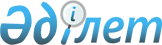 О внесении изменения и дополнения в решение от 26 апреля 2006 года N 313 "Об утверждении Региональной программы борьбы с коррупцией в Костанайской области на 2006 - 2010 годы"Решение маслихата Костанайской области от 12 июля 2007 года N 459. Зарегистрировано департаментом юстиции Костанайской области 8 августа 2007 года N 3576



      В соответствии со 
 статьей 6 
 Закона Республики Казахстан "О местном государственном управлении в Республике Казахстан" Костанайский областной маслихат 

РЕШИЛ:





      1. Внести в решение Костанайского областного маслихата от 26 апреля 2006 года 
 N 313 
  "Об утверждении Региональной программы борьбы с коррупцией в Костанайской области на 2006 - 2010 годы" (номер в реестре государственной регистрации 3548, 16 июня 2006 года "Костанай таны", 17 июня 2006 года "Костанайские новости") следующие изменения и дополнения:




      
 раздел 8 
 программы "План мероприятий по реализации Региональной программы борьбы с коррупцией в Костанайской области на 2006 - 2008 годы" (далее план) дополнить пунктом 24-1 согласно приложению; 




      пункт 32 Плана исключить.




      2. Настоящее решение вводится в действие по истечении десяти календарных дней после дня их первого официального опубликования.


      Председатель очередной, двадцатой сессии 



      Секретарь Костанайского областного маслихата 





Приложение                 



к решению Костанайского    



областного маслихата       



от 12 июля 2007 года N 459 


План мероприятий 




по реализации Региональной программы борьбы с коррупцией 




в Костанайской области на 2006-2008 годы


					© 2012. РГП на ПХВ «Институт законодательства и правовой информации Республики Казахстан» Министерства юстиции Республики Казахстан
				
№

п/п

Мероприятия

Форма

завершения

Ответственные за исполнение

Срок исполнения

Предполагаемые расходы

Источники финансирования

   1

 2

3

4

5

6


2. Совершенствование государственных мер 




по снижению коррупции



2. Совершенствование государственных мер 




по снижению коррупции



2. Совершенствование государственных мер 




по снижению коррупции



2. Совершенствование государственных мер 




по снижению коррупции



2. Совершенствование государственных мер 




по снижению коррупции



2. Совершенствование государственных мер 




по снижению коррупции



2. Совершенствование государственных мер 




по снижению коррупции


24-1

Проведение проверок по вопросам законности реализации Государственной программы развития жилищного строительства в Республике Казахстан на 2005-2007 годы

Информация и акты надзора акиму области

ГУ "Департамент Комитета национальной безопасности Республики Казахстан по Костанайской области" (по согласованию), ГУ «"Департамент по борьбе с экономической и коррупционной преступностью (финансовая полиция) по Костанайской области" (по согласованию), ГУ "Прокуратура Костанайской области" (по согласованию)

1 раз в полугодие 

Не требует

финансирования
